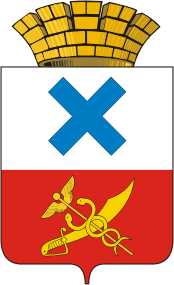 ПОСТАНОВЛЕНИЕ администрации Муниципального образованиягород Ирбитот 6  июля 2020 года  №   994 - ПАг. ИрбитОб утверждении Порядка предоставления  субсидий юридическим лицам, осуществляющим управление и обслуживание многоквартирных домов, расположенных на территории Муниципального образования город Ирбит,  на возмещение затрат, связанных с приобретением дезинфицирующих средств, заключением договоров со специализированной организацией              и (или) выполнением работ по дезинфекции мест общего пользования многоквартирных жилых домов собственными силами  на территории Муниципального образования город Ирбит, в период введения                         на территории Свердловской области режима повышенной готовности            и принятия мер  по защите населения от новой коронавирусной       инфекции (2019-nCoV)В соответствии со статьей 78 Бюджетного Кодекса Российской Федерации, постановлением Правительства Российской Федерации от 06.09.2016 № 887 «Об общих требованиях к нормативным правовым актам, муниципальным правовым актам, регулирующим предоставление субсидий юридическим лицам (за исключением субсидий государственным (муниципальным) учреждениям), индивидуальным предпринимателям, а также физическим лицам - производителям товаров, работ, услуг», постановлением Правительства Российской Федерации  от 15.05.2013 № 416 «О порядке осуществления деятельности по управлению многоквартирными домами», руководствуясь Указом Губернатора Свердловской области от 18.03.2020           № 100-УГ «О введении на территории Свердловской области режима повышенной готовности и принятии дополнительных мер по защите населения от новой коронавирусной инфекции (2019-nCoV)», распоряжением Правительства Свердловской области от 15.05.2020 № 196-РП «О выделении средств  из резервного фонда Правительства Свердловской области для предоставления иных межбюджетных трансфертов бюджетам муниципальных образований, расположенных на территории Свердловской области», распоряжением Правительства Свердловской области от 30.04.2020 № 173-РП «О выделении средств из резервного фонда Правительства Свердловской области для предоставления иных межбюджетных трансфертов бюджетам муниципальных образований, расположенных на территории Свердловской области», Уставом Муниципального образования город Ирбит, администрация Муниципального образования город ИрбитПОСТАНОВЛЯЕТ:Утвердить Порядок предоставления субсидий юридическим лицам,   осуществляющим управление и обслуживание многоквартирных домов,            расположенных на территории Муниципального образования город Ирбит,      на возмещение затрат, связанных с приобретением дезинфицирующих средств, заключением договоров со специализированной организацией и (или) выполнением работ по дезинфекции мест общего пользования многоквартирных жилых домов собственными силами на территории Муниципального образования город Ирбит, в период введения на территории Свердловской области режима повышенной готовности и принятия мер            по защите населения от новой коронавирусной инфекции (2019-nCoV)  (приложение № 1).Утвердить состав комиссии по отбору юридических лиц, осуществляющих управление и обслуживание многоквартирных домов, расположенных на территории Муниципального образования город Ирбит,      на возмещение затрат, связанных с приобретением дезинфицирующих средств,          заключением договоров со специализированной организацией и (или) выполнением работ по дезинфекции мест общего пользования многоквартирных жилых домов собственными силами  на территории Муниципального образования город Ирбит, в период введения на территории Свердловской области режима повышенной готовности и принятия мер            по защите населения от новой коронавирусной инфекции (2019-nCoV) (приложение № 2).Настоящее постановление опубликовать в общественно-политической газете «Восход» и разместить на официальном  интернет - портале  администрации Муниципального образования город Ирбит.Настоящее постановление вступает в силу с момента его подписания.Контроль за исполнением  настоящего постановления возложить    на первого заместителя главы администрации Муниципального образования город Ирбит С.С. Лобанова.Глава Муниципальногообразования город Ирбит                                                                           Н.В. ЮдинПриложение № 1                  к постановлению администрации Муниципального образования  город Ирбитот  06.07. 2020    №  994-ПАПОРЯДОКпредоставления  субсидий юридическим лицам, осуществляющим управление и обслуживание многоквартирных домов, расположенных          на территории Муниципального образования город Ирбит,  на возмещение затрат, связанных с приобретением дезинфицирующих средств, заключением договоров со специализированной организацией и (или) выполнением работ по дезинфекции мест общего пользования многоквартирных жилых домов собственными силами  на территории Муниципального образования город Ирбит, в период введения                          на территории Свердловской области режима повышенной готовности           и принятия мер  по защите населения от новой коронавирусной инфекции (2019-nCoV)Раздел 1. Общие положения1. Настоящий Порядок устанавливает правила предоставления субсидии из местного бюджета юридическим лицам, осуществляющим управление           и обслуживание многоквартирных домов, расположенных на территории Муниципального образования город Ирбит на возмещение затрат, связанных     с приобретением дезинфицирующих средств, заключением договоров               со специализированной организацией и (или) выполнением работ по дезинфекции мест общего пользования многоквартирных жилых домов собственными силами на территории Муниципального образования город Ирбит, в период введения на территории Свердловской области режима повышенной готовности  и принятия мер по защите населения от новой коронавирусной инфекции (2019-nCoV) (далее - Порядок).Для целей настоящего Порядка используются следующие понятия:юридическое лицо - opганизация, претендующая на получение субсидии; уполномоченное лицо - лицо, представляющее интересы юридического лица     и действующее на основании доверенности, удостоверенной нотариально       или выданной за подписью руководителя юридического лица или иного лица, уполномоченного на это;комиссия - комиссия по отбору юридических лиц, осуществляющих управление и обслуживание многоквартирных домов, на возмещение затрат,     связанных с приобретением дезинфицирующих средств, заключением договоров со специализированной организацией и (или) выполнением работ                      по дезинфекции мест общего пользования многоквартирных жилых домов собственными силами  на территории Муниципального образования город Ирбит, в период введения на территории Свердловской области режима повышенной готовности  и принятия мер  по защите населения от новой коронавирусной инфекции (2019-nCoV) (далее – Комиссия).3. Предоставление субсидии осуществляется за счет утвержденных               в бюджете Муниципального образования город Ирбит на текущий финансовый год бюджетных ассигнований, предусмотренных на указанные цели, в пределах утвержденных лимитов бюджетных обязательств.	4. Главным распорядителем бюджетных средств и получателем бюджетных средств, предусмотренных для предоставления субсидии, является администрация Муниципального образования город Ирбит (далее - администрация).5. Целью предоставления субсидии является возмещение затрат, связанных с приобретением дезинфицирующих средств, заключением договоров  со специализированной организацией и (или) выполнение работ                         по дезинфекции мест общего пользования многоквартирных жилых домов собственными силами на территории Муниципального образования город Ирбит, в период введения на территории Свердловской области режима повышенной готовности и принятия мер по защите населения от новой коронавирусной инфекции 2019-nCOV.6. Используемые дезинфицирующие средства должны соответствовать списку рекомендованных средств по профилактике новой коронавирусной инфекции Управлением Федеральной службы по надзору в сфере защиты прав потребителей и благополучия человека от 03.04.2020 № 02/5925-2020-24 «Рекомендации по проведению дезинфекционных  мероприятий на открытых пространствах населенных пунктов и в многоквартирных жилых домах в целях недопущения распространения новой коронавирусной инфекции  
(COVID-19)» и письмом Министерства энергетики и жилищно-коммунального хозяйства Свердловской области от 16.04.2020 №11-01-81/3489 «Об ускорении подготовки и направления документов для принятия решений о выделении средств из резервного фонда  на приобретение дезинфицирующих средств».         Право на получение субсидии имеют юридические лица, относящиеся к следующим категориям:- юридические лица, осуществляющие управление многоквартирными домами, расположенными на территории Муниципального образования город Ирбит, на основании решений общих собраний собственников помещений          в многоквартирных домах или по результатам открытых конкурсов по отбору организаций для управления многоквартирными домами;- юридические лица, заключившие с собственниками помещений                в многоквартирных домах договоры на содержание и обслуживание общего имущества многоквартирных домов, при условии, что данные организация являются организациями, имеющими лицензию на осуществление предпринимательской деятельности по управлению многоквартирными домами.Раздел 2. Условия и порядок предоставления субсидии8. Предоставление субсидии осуществляется на основании решения Комиссии по результатам проведения отбора юридических лиц, представивших              заявки в администрацию, в целях возмещения затрат, связанных                           с приобретением дезинфицирующих средств, заключением договоров               со специализированной организацией и (или) выполнением работ                      по дезинфекции мест общего пользования многоквартирных жилых домов собственными силами на территории Муниципального образования город Ирбит, в период введения на территории Свердловской области режима повышенной готовности и принятия мер по защите населения от новой коронавирусной инфекции 2019-nCOV (далее - заявка).	9.Главный распорядитель бюджетных средств:принимает и регистрирует заявки;проверяет представленные заявки и прилагаемые к заявке документы на предмет их соответствия требованиям, установленным пунктом                      10 настоящей статьи.10. Юридические лица до 20 июля представляют в администрацию следующие документы, заверенные руководителем организации или уполномоченным лицом из них:10.1 Перечень документов для всех юридических лиц, подавших заявку       на возмещение затрат, подлежащих возмещению за счет субсидии 10.1.1 заявку по форме, указанной в приложении № 1 к настоящему Порядку;10.1.2 копию протокола общего собрания собственников помещений многоквартирного дома о выборе способе управления общим имуществом многоквартирного дома; копии учредительных документов юридического лица; копию лицензии на право осуществления деятельности                         по управлению многоквартирными домами с приложением реестра многоквартирных домов (для управляющих организаций, и организаций, заключивших с собственниками помещений в многоквартирных домах договоры на содержание и обслуживание общего имущества многоквартирных домов); копию договора на содержание и обслуживание общего имущества многоквартирного дома с управляющей организацией, имеющей лицензию           на право осуществления деятельности по управлению многоквартирными домами (для организаций, заключивших с собственниками помещений                в многоквартирных домах договоры на содержание и обслуживание общего имущества многоквартирных домов); доверенность, подтверждающую право уполномоченного лица представлять интересы юридического лица (в случае подписания заявки уполномоченным лицом), оформленную в соответствии с требованиями статей 185 и 185.1 Гражданского кодекса Российской Федерации;Перечень документов в дополнение к подпункту 10.1 пункта 10 настоящего Порядка для юридических лиц, претендующих на получение субсидии в целях возмещения затрат за приобретение дезинфицирующих средств:- копии договоров купли-продажи (при наличии), счетов – фактур, товарных накладных (при наличии), подтверждающих приобретение дезинфицирующих средств;- копии документов, подтверждающих оплату приобретенных дезинфицирующих средств: платежных поручений с отметкой банка                   о списании денежных средств со счета юридического лица или товарных          и кассовых чеков;- расчет затрат на возмещение расходов на приобретение  дезинфицирующих средств для проведения дополнительных санитарно-эпидемиологических  мероприятий по защите населения от короновирусной инфекции на территории Муниципального образования город Ирбит), (приложение №2);- копии актов приемки выполненных работ, акты должны быть заверены подписями собственников помещений каждого многоквартирного дома (требуется подпись не менее одного собственника от каждого многоквартирного дома);10.3 Перечень документов в дополнение к подпункту 10.1 пункта 10 настоящего Порядка для юридических лиц, претендующих на получение субсидии в целях возмещения затрат за выполнение работ по профилактической дезинфицирующей обработке мест общего пользования общего имущества многоквартирных домов собственными силами в период с 01 по 11 мая 2020 года:- копии договоров купли-продажи (при наличии), товарных накладных (при наличии), подтверждающих приобретение дезинфицирующих средств;- копии документов, подтверждающих оплату приобретенных дезинфицирующих средств: платежных поручений с отметкой банка                   о списании денежных средств со счета юридического лица или товарных          и кассовых чеков;- расчет на возмещение затрат для проведения профилактической дезинфицирующей обработки мест общего пользования общего имущества многоквартирных домов  собственными силами на территории Муниципального образования город Ирбит в целях предупреждения распространения новой коронавирусной инфекции (2019-nCoV) (приложение №3);- копии актов приемки выполненных работ по договору, заверенных подписями собственников помещений каждого многоквартирного дома (требуется подпись не менее одного собственника от каждого многоквартирного дома).Перечень документов в дополнение к подпункту 1 пункта 10 настоящего Порядка для юридических лиц, претендующих на получение субсидии в целях возмещения затрат по профилактической дезинфицирующей обработке мест общего пользования общего имущества многоквартирных домов путем заключения договоров           со специализированной организацией в период с 01 по 11 мая 2020 года:- копии договоров, заключенных со специализированной организацией,    с приложением утвержденных графиков выполнения профилактической дезинфицирующей обработки мест общего пользования общего имущества  многоквартирных домов; - копии актов приемки выполненных работ по договору, заверенных подписями собственников помещений каждого многоквартирного дома (требуется подпись не менее одного собственника от каждого многоквартирного дома);- копии платежных поручений с отметкой банка о списании денежных средств со счета юридического лица в счет оплаты по договору, заключенному со специализированной организацией;- расчет на возмещение затрат по профилактической дезинфицирующей обработке мест общего пользования общего имущества многоквартирных домов путем заключения договоров  со специализированной организацией           в период с 01 по 11 мая 2020 (приложение №3).Заявка представляется в администрацию, по адресу: город Ирбит, улица Революции, дом № 16, кабинет № 24.Часы работы: с понедельника по четверг - с 8.00 часов до 16 30 часов, пятница - с 8.00 часов до 16.00 часов, перерыв с 12.00 часов до 13.00 часов.11. Привлечение специализированных организаций для выполнения мероприятий по дезинфекционной обработке мест общего пользования общего имущества многоквартирных домов осуществляется юридическими лицами, указанными в пункте 7 статьи 1 настоящего Порядка.Юридическое лицо, претендующее на получение субсидии, обеспечивает доставку в администрацию заявки и прилагаемых к ней документов по почте, через курьера или представителя организации. Специалист администрации регистрирует поданную заявку в день    её подачи. Зарегистрированной заявке присваивается порядковый номер.14. Юридическое лицо, претендующее на получение субсидии, имеет право отозвать поданную заявку для внесения изменений в прилагаемые документы. Уведомление об отзыве заявки подается юридическим лицом           в администрацию в письменном виде. Уведомление об отзыве заявки должно быть подписано руководителем (уполномоченным лицом) и скреплено печатью организации (при ее наличии). Заявка и прилагаемые к ней документы возвращаются юридическому лицу. При повторной подаче заявки                        и прилагаемых к нему документов заявка повторно регистрируется в книге регистрации заявок с присвоением нового порядкового номера.Прием от юридических лиц документов для внесения изменений                  в приложенные к поданной ранее заявке документы или для замены документов не допускается.Состав Комиссии утверждается постановлением администрации.          16.Отбор юридических лиц с целью их включения в реестр получателей субсидии производится Комиссией на основании поданных заявок                      и приложенных к ней документов, представленных юридическими лицами.          17.По результатам отбора Комиссией формируется реестр получателей субсидии.18.Секретарь Комиссии проверяет, поданный юридическим лицом,            в соответствии с пунктом 10 настоящего Порядка, пакет документов в течение 10 рабочих дней.Реестр получателей субсидии включает в себя перечень отобранных юридических лиц, с указанием количества обработанных ими многоквартирных домов и указанием размера предоставляемой субсидии.Решение по результатам проведения отбора юридических лиц            и формирования реестра получателей субсидии принимается Комиссией             в срок, не превышающий 10 рабочих дней с даты окончания приема заявок        (20 июля 2020 года) и оформляется протоколом заседания комиссии в день принятия решения.          21. Заседание Комиссии считается правомочным, если на нем присутствует более половины ее членов. Решение Комиссии принимается простым большинством голосов от общего числа присутствующих членов Комиссии. При равенстве голосов решающим голосом является голос председателя комиссии.Результаты отбора оформляются протоколом заседания Комиссии в день принятия решения. На основании решения Комиссии в течение двух рабочих дней со дня получения протокола принимается решение о предоставлении субсидий либо отказе в предоставлении субсидий. Результаты отбора юридических лиц - получателей субсидии, доводятся до сведения всех организаций, подавших заявки, в течение трех рабочих дней со дня принятия решения.Основанием для отказа в предоставлении субсидий являются: несоответствие юридического лица категориям, указанным в пункте 7 статьи 1 настоящего Порядка;22.2 невыполнение юридическим лицом требований пункта 6 статьи 1 настоящего Порядка;22.3 несоответствие представленных организацией документов требованиям, определенным пунктом 10 настоящей статьи, или непредставление (представление не в полном объеме) указанных документов;недостоверность представленной претендентом на получение субсидии информации;22.5 отсутствие лимитов бюджетных обязательств на предоставление субсидии.Размер субсидии определяется из фактически затраченных                      и документально подтвержденных денежных средств юридическим лицом        на приобретение дезинфицирующих средств, заключением договора                                   со специализированной организацией и (или) выполнением работ                      по дезинфекции мест общего пользования многоквартирных жилых домов        на территории Муниципального образования город Ирбит, в период введения на территории Свердловской области режима повышенной готовности               и принятия мер по защите населения от новой коронавирусной инфекции (2019-nCOV), в соответствии с расходом дезинфицирующего средства               на единицу обрабатываемой поверхности.Основанием для получения субсидии является соглашение                 о предоставлении субсидии, заключаемое между Администрацией                     и юридическим лицом.Получатель субсидии несет ответственность за достоверность                    и своевременность данных, предоставляемых в администрацию для получения субсидии.26. Юридические лица - получатели субсидии - должны соответствовать следующим требованиям на первое число месяца, предшествующего месяцу,      в котором планируется заключение соглашения о предоставлении субсидии:	1) отсутствие просроченной задолженности по возврату в местный бюджет субсидий, бюджетных инвестиций, предоставленных, в том числе,         в соответствии с иными правовыми актами;	2) получатели субсидии - юридические лица не должны находиться           в процессе реорганизации, ликвидации, банкротства;	3) получатели субсидии не должны являться иностранными юридическими лицами, в том числе местом регистрации которых является государство или территория, включенные в утверждаемый Министерством финансов Российской Федерации перечень государств и территорий, предоставляющих льготный налоговый режим налогообложения и (или)           не предусматривающих раскрытия и предоставления информации при проведении финансовых операций (оффшорные зоны) в отношении таких юридических лиц (далее - офшорные компании), а также российскими юридическими лицами, в уставном (складочном) капитале которых доля участия оффшорных компаний в совокупности превышает 50 процентов;4) получатели субсидии не должны получать средства из местного бюджета на основании иных муниципальных правовых актов на цели, указанные в пункте 5 настоящего Порядка.27. Основанием для отказа в заключение соглашения о предоставлении субсидии является:	1) отсутствие полномочий представителя получателя субсидии на действия, связанные с предоставлением субсидии;	2) несоответствие юридического лица требованиям, указанным в пункте 26 настоящей статьи;	3) несоответствие представленных получателем субсидии документов требованиям, определенным пунктами 10 настоящего порядка;4) недостоверность представленной получателем субсидии информации.28. Предоставление субсидии в соответствии с настоящим Порядком осуществляется не позднее 10 рабочих дней с момента подписания Соглашения, разовым платежом на расчетные или корреспондентские счета юридического лица указанные в соглашении о предоставлении субсидии, открытые получателям субсидий в учреждениях Центрального банка Российской Федерации или кредитных организациях.Раздел 3. Требования к отчетностиТребования к порядку, срокам и форме представления юридическими лицами отчетности об использовании субсидии определяются соглашениями     о предоставлении субсидии.Раздел 4. Требование к осуществлению контроля зa соблюдением условий, целей и порядка предоставления субсидий и ответственности    за их нарушениеСредства субсидии, направленные на возмещение затрат, связанных с приобретением дезинфицирующих средств, заключением договоров                 со специализированной организацией и (или) выполнением работ                      по дезинфекции мест общего пользования многоквартирных жилых домов собственными силами на территории Муниципального образования город Ирбит и не могут быть направлены  на иные цели.Главным распорядителем проводится обязательная проверка соблюдения условий, целей и порядка предоставления субсидий получателями субсидий.Юридическое лицо несет ответственность за своевременность           и достоверность предоставляемых документов в соответствии с требованиями законодательства Российской Федерации, муниципальных правовых актов администрации Муниципального образования город Ирбит, настоящего Порядка и соглашением о предоставлении субсидии.32. В случае выявления администрацией или органами муниципального финансового контроля Муниципального образования город Ирбит нарушения получателем субсидии условий, целей и порядка их предоставления, а также фактов неправомерного получения субсидий, субсидия подлежит возврату               в местный бюджет в течение тридцати календарных дней со дня получения получателем субсидии требования о её возврате. Требование о возврате субсидии направляется администрацией получателю субсидии в течение пятнадцати рабочих дней с даты оформления акта проверки.	33. В случае несоблюдения получателем субсидии срока её возврата получатель субсидии уплачивает неустойку, размеры и порядок расчета которой устанавливаются соглашением о предоставлении субсидии.Несоблюдение получателем субсидии срока возврата субсидии является основанием для принятия администрацией мер по взысканию                с получателя субсидии суммы подлежащей возврату в местный бюджет субсидии и неустойки в судебном порядке.Получатель субсидии осуществляет возврат субсидии в местный бюджет также в случаях:35.1 предоставление юридическим лицом недостоверных сведений                в документах, предусмотренных в пунктах 10 статьи 2 настоящего Порядка;35.2 нецелевое использование выделенных средств;35.3 отказа в предоставлении специалистам администрации или органам муниципального финансового контроля Муниципального образования город Ирбит документов, необходимых для проведения проверки.36. Суммы возвращенных субсидий подлежат зачислению в доход местного бюджета. Приложение № 1 к Порядку предоставления субсидий юридическим лицам,  осуществляющим управление и обслуживание многоквартирных домов, расположенных  на территории Муниципального образования город Ирбит, на возмещение затрат, связанных с приобретением дезинфицирующих средств, заключением договоров        со специализированной организацией и (или)  выполнением работ по дезинфекции мест общего пользования многоквартирных жилых домов собственными силами  на территории Муниципального образования город Ирбит, в период введения  на территории Свердловской области режима повышенной готовности  и принятия мер по защите населения от новой коронавирусной инфекции (2019-nCoV)Первому заместителю главы администрацииМуниципального образования город ИрбитС.С. Лобановуот  ____________________________________         (юридический адрес заявителя)_______________________________________         (почтовый адрес заявителя)ИНН ______________________________________________________________________________                 (телефоны заявителя)Заявкана получение субсидийПрошу предоставить субсидии в сумме________________________________________ (сумма цифрами и прописью) _______________________________________________________________________________             на возмещение затрат связанных с приобретением дезинфицирующих средств, заключением  договоров со специализированной организацией и (или) выполнением работ собственными силами по профилактической обработке мест общего пользования общего имущества  многоквартирных домов, расположенных на территории Муниципального образования город Ирбит собственными силами в период введения  на территории Свердловской области режима повышенной готовности  и принятия мер по защите населения от новой коронавирусной инфекции (2019-nCoV)Приложение:Руководитель  юридического лица          __________________                      ___________                          (Ф.И.О.)		              (подпись)                                                                                 МП                       «___» _________ 2020 года.                                                                                                                                                                                                                            Приложение № 2                  к постановлению администрации Муниципального образования  город Ирбитот  06.07.2020    №  994-ПАСОСТАВ КОМИССИИпо отбору претендентов на получение субсидии юридическими лицами           из бюджета Муниципального образования город Ирбит  на возмещение затрат, связанных с приобретением дезинфицирующих средств, заключением договоров со специализированной организацией и (или)                выполнением работ по дезинфекции мест общего пользования многоквартирных жилых домов собственными силами на территории Муниципального образования город Ирбит, в период введения                     на территории Свердловской области режима повышенной готовности         и принятия мер по защите населения от новой коронавирусной инфекции (2019-nCoV) Приложение № 2к Порядку предоставления субсидий юридическим лицам,  осуществляющим управление и обслуживание многоквартирных домов, расположенных  на территории Муниципального образования город Ирбит, на возмещение затрат, связанных с приобретением дезинфицирующих средств, заключением договоров        со специализированной организацией и (или)  выполнением работ по дезинфекции мест общего пользования многоквартирных жилых домов собственными силами  на территории Муниципального образования город Ирбит, в период введения  на территории Свердловской области режима повышенной готовности  и принятия мер по защите населения от новой коронавирусной инфекции (2019-nCoV)Расчетзатрат на возмещение расходов на приобретение  дезинфицирующих средств для проведению дополнительных санитарно-эпидемиологических  мероприятий по защите населения от короновирусной инфекции на территории Муниципального образования      город Ирбит.Организация:Руководитель ___________________ (Ф.И.О.)М.П.Приложение № 3к Порядку предоставления субсидий юридическим лицам,  осуществляющим управление и обслуживание многоквартирных домов, расположенных  на территории Муниципального образования город Ирбит, на возмещение затрат, связанных с приобретением дезинфицирующих средств, заключением договоров        со специализированной организацией и (или)  выполнением работ по дезинфекции мест общего пользования многоквартирных жилых домов собственными силами  на территории Муниципального образования город Ирбит, в период введения  на территории Свердловской области режима повышенной готовности  и принятия мер по защите населения от новой коронавирусной инфекции (2019-nCoV)Расчетзатрат на возмещение расходов на проведение профилактической дезинфицирующей обработки мест общего пользования общего имущества многоквартирных домов путем заключения договоров со специализированной организацией и (или) выполнением работ собственными силами в период с 01 мая 2020 года по 11 мая 2020 года.Наименование управляющей организации: __________________________________Количество многоквартирных домов в управлении: ___________________________Общая площадь мест общего пользования: __________________________________Наименование дезинфицирующего средства: ________________________________Необходимое расчетное количество дезинфицирующего средства                                (на период):______________________________________________________________Стоимость дезинфицирующего средства: _____________________________________Количества персонала, привлекаемого для выполнения работ: ____________________Расходы на оплату труда: ___________________________________________________Расходы на приобретение средств индивидуальной защиты: ______________________В том числе:______________________________________________________________________________________________________________________________________________________________________________________________________________________________ Итого потребность:Руководитель ___________________ (Ф.И.О.)М.П.№Адрес 
многоквартирного домаПлощадь обрабатываемых помещений,м2Расход дезинфицирующего средства на 1000 м2Объем использованных дезинфицирующих средств Денежные средства, потраченные на приобретение дезинфицирующих средств либо услуг по дезинфекции помещений,  руб.Наименование используемого дезинфицирующего средстваРазмер заявленной к получению субсидии, руб.1234567812Всего:№ п/пФ.И.О.Должность1.Лобанов Сергей Семенович  - первый заместитель главы администрации Муниципального образования город Ирбит, председатель комиссии2.Степанова Елена Владимировна  - ведущий специалист отдела городского хозяйства  администрации Муниципального образования город Ирбит, секретарь комиссииЧлены комиссии:3.Волкова Надежда Владимировна- заместитель главы администрации Муниципального образования город Ирбит4.Коростелева Светлана Владиславовна-начальник отдела городского хозяйства администрации Муниципального образования город Ирбит, заместитель председателя комиссии5.Тарасова Любовь Алексеевна-начальник Финансового управления администрации Муниципального образования город Ирбит6.Щукина Наталья Валерьевна- начальник отдела по бухгалтерскому учету и отчетности администрации Муниципального образования город Ирбит 7.Юрьева Светлана Анатольевна  - начальник юридического отдела администрации Муниципального образования город ИрбитN п/пНаименование управляющей организацииКоличество жилых домов (в соответствии с лицензией) находящихся в управленииКоличество (марка, наименование, тип) дезинфицирующих средствОбоснование стоимостиСтоимость работ, услуг, затрат, руб1234512Итого: